Краткосрочный проектдля детей подготовительной группы на тему:«Защитники отечества»Выполнила: Кузнецова Н.Н.Вид проекта: познавательно - исследовательский,творчески – игровой.Время реализации проекта: 10.02.2020-20.02.2020г.Участники проекта: дети группы, родители, воспитатели.Актуальность проекта: Одна из важнейших задач современного общества – гражданско-патриотического воспитания подрастающего поколения. Гражданско-патриотическое воспитание детей необходимо начинать в дошкольном детстве, являющемся важнейшим периодом становления человеческой личности. Именно в это время закладываются нравственные основы будущего гражданина.
 Патриотическое воспитание дошкольников включает в себя передачу им знаний, формирование на их основе отношения и организацию доступной возрасту деятельности. Известный педагог Сухомлинский В. А. утверждал, что «детство – это каждодневное открытие мира и поэтому надо сделать так, чтобы оно стало, прежде всего, познанием человека и Отечества, их красоты и величия».
 Базовым этапом формирование у детей любви к Родине следует считать накопления социального опыта жизни в своем городе. Любовь к Отчизне начинается с любви к своей малой Родине – месту, где родился человек.
В последнее время в обществе утрачиваются традиции патриотического сознания, поэтому актуальность проблемы воспитания патриотизма у детей дошкольного возраста очевидна. Научить ребёнка всегда  любить  родных и близких людей,  бережно и с любовью относиться к своей Родине, испытывать гордость за свой народ, задача очень сложная, так как в  современных семьях вопросы воспитания патриотизма, гражданственности не считаются важными.
Постановка проблемы: Донести до каждого ребенка, что в будущем он, являясь гражданином РФ, его почётной обязанностью будет  защита Родины, охрана её спокойствия и безопасности. Воспитывать чувство гордости за свою армию и вызвать желание быть похожими на сильных, смелых российских воинов.
Цель проекта:Знакомить с историей Российской Армии и, её ролью в современном обществе, воспитывать чувство гордости и уважения к нашим героическим предкам и сегодняшним защитникам Отечества.
Задачи:1. Познакомить с былинными и сказочными богатырями, рассказать о том, что объединяет их с людьми военных профессий, живущими в настоящее время. Подвести к обобщению: наша армия защищает всех детей, наша армия-армия-освободительница, миролюбивая и гуманная.
2. Закрепить знания об особенностях службы моряков, лётчиков, танкистов, пехотинцев, пограничников, ракетчиков, связистов и их подготовки к защите Отечества (воспитание трудолюбия, смелости, храбрости, физическая подготовка, обучение управлению сложной техникой).3. Воспитывать чувство гордости за свою Родину, уважение к воинам, защищавшим нашу Родину в разные периоды её истории.
Участники проекта: дети, родители, воспитатели группы.
Предполагаемыеожидаемые результатыПроявление интереса к армии, уважение к защитникам Отечества.Стремление к совершенствованию своих физических качеств, к   укреплению здоровья. Воспитание патриотических чувств через привитие любви к родному краю, уточнение знаний о родной природе, истории и культуры народа, к которому он принадлежит.Осуществление проекта по основным видам деятельности:
Речевое развитие:- Беседы с детьми «Когда я стану взрослым», «Что нужно военному», «Наша Родина-Россия», «Самый дорогой мне человек», «День Защитника Отечества»  - «Наша армия», «Рода войск»  с рассматриванием альбомов о Российской армии, «Вредные привычки», «Мой внешний вид»,  «Беседа о мужестве и храбрости», «Родственники, служащие в Армии»,  «Герои-воины, наши земляки, защищавшие Родину в годы Великой Отечественной войны»,  «Есть такая профессия – Родину защищать. - Рассматривание военных наград. - Рассматривание картины «Три богатыря».Рассматривание энциклопедии «Военная техника».
Социальное развитие:- Просмотр видеофильма и презентации «Защитники отечества».- Выставка детских рисунков  «С 23 февраля!».
Игровая деятельность:
-Дидактические игры: «Подбери картинку», «Что нужно солдату, моряку, пограничнику, летчику», «Чья форма?», «Военная техника», «Рода войск», «Угадай по описанию»- сюжетно-ролевые: «Пограничники», «Танкисты», «Летчики», «Военный парад», «Моряки».
- Подвижные игры: «Пограничники», «Лётчики на аэродроме», «Снайперы», «Капитаны», «Мы военные».
- Игры-соревнования: «Кто быстрее доставит донесение в штаб», «Самый меткий», «Самый смелый», «Разведчики», «Пройди, не замочив ног», «Преодолей препятствие»,  «Меткий стрелок», «Боевая тревога», «Снайперы», «Тяжелая ноша»,  «Пограничники».Художественное чтение:Вечер загадок о профессиях военных. Разучивание стихов и песен об армии и военных. Рассказ Ю. Коваля «На границе», Я. Длуголенский «Что могут солдаты», заучивание стихотворения О Высотской «Мой брат уехал на границу», чтение стихов посвященных 23 февраля Т.Бокова,  Л.Татьяничева,  В.Орлова,  К.Авдеенко,
Художественноетворчество:
-Лепка: «Солдат на посту», «Пограничник с собакой».
- Рисование: «Солдат на посту», «Портрет защитника Отечества». Разукрашивание картинок – раскрасок «Военная техника».
 - Аппликация: «Военные виды техники», конструирование из бумаги «Поздравительные открытки» (для дедушек, пап, братьев).- Конструирование:Изготовление построек на военную тему из различных конструкторов.Изготовление подарков для пап и дедушек.
Музыка: Прослушивание песен «Катюша», «У солдата выходной», «Это, сынок, десантники», «Аты – баты».Тематическое занятие для детей «День Защитника Отечества».
Работа с родителями: Папки- передвижки: «День Защитника Отечества», «Папа может», поздравление на сайте группы, газета «Мы гордимся Вами».
Этапы проекта1 этап. ПодготовительныйСоставление паспорта проектаПодбор детской художественной литературы для чтения, заучивания стиховПодбор презентация для просмотраПодбор сюжетных картинок и иллюстрацийРабота с методическим материалом, литературой по данной теме.2 этап. Выполнение проектаПроведение с детьми бесед о российской армии, о защитниках нашей РодиныПроведение подвижных, дидактических, сюжетно-ролевых игр, спортивного развлечения.Пение песен, слушание музыки, разучивание танцев.Чтение художественной литературы детям (заучивание стихов)Рассматривание картин, рисование рисунков, выпуск стенгазеты, Рассматривание альбомов, просмотр видеофильмов и презентаций.3 этап. РезультатыПодготовка к празднику для пап посвящённому 23 февраляПроведение праздника «Защитники Отечества».Фото отчет к проекту: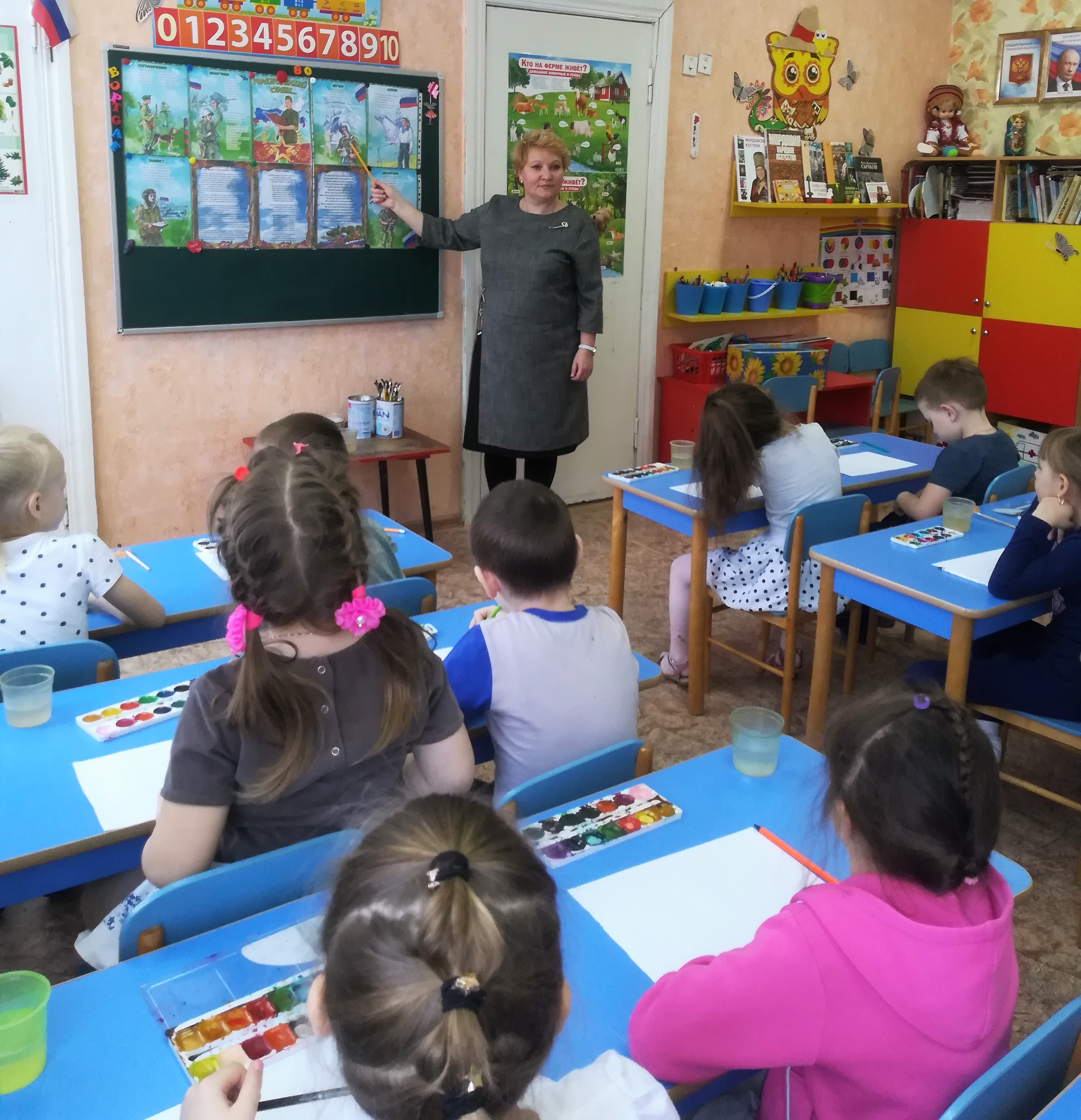 Беседа: «Защитники отечества»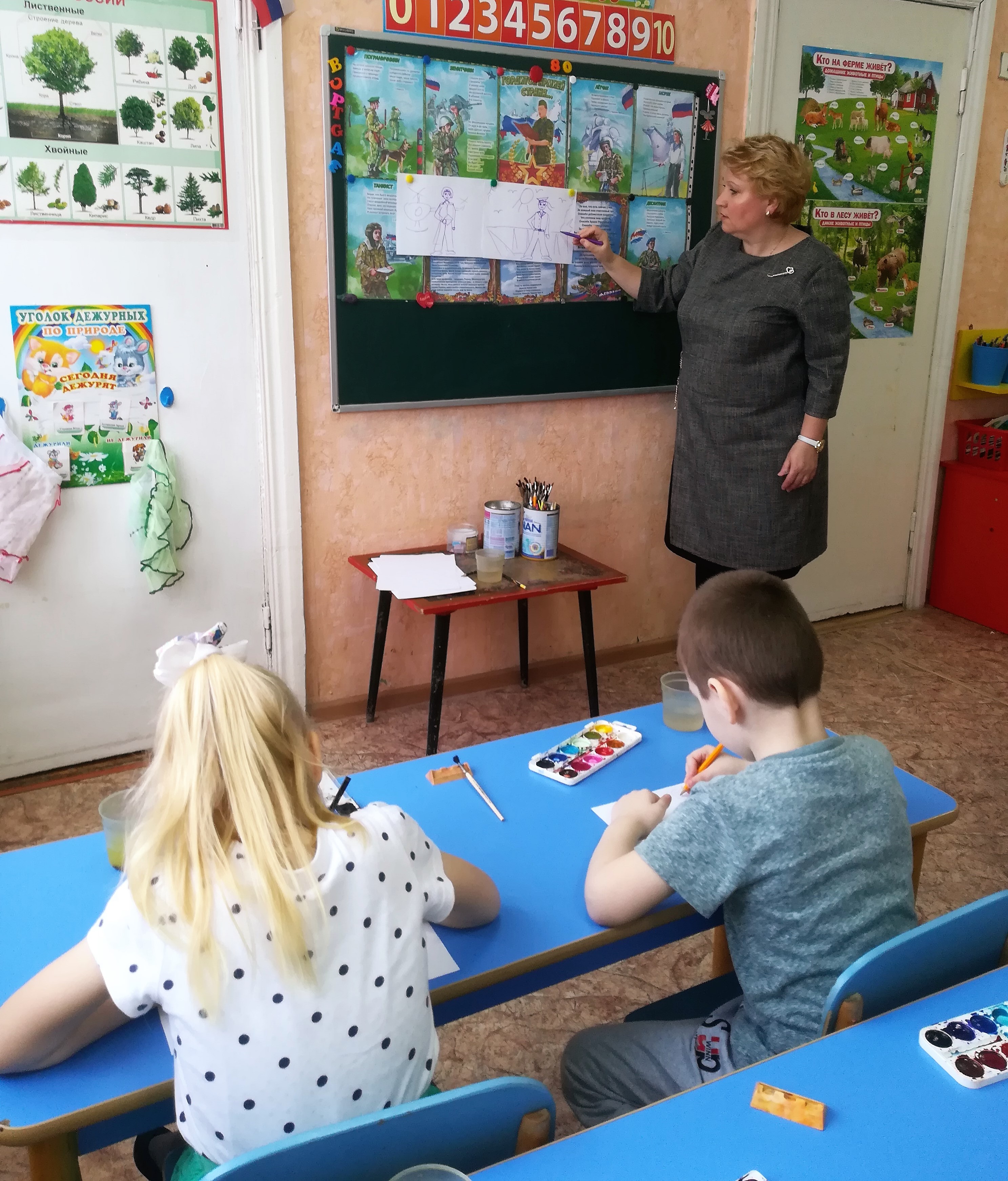 Показ  воспитателем рисования человека в форме.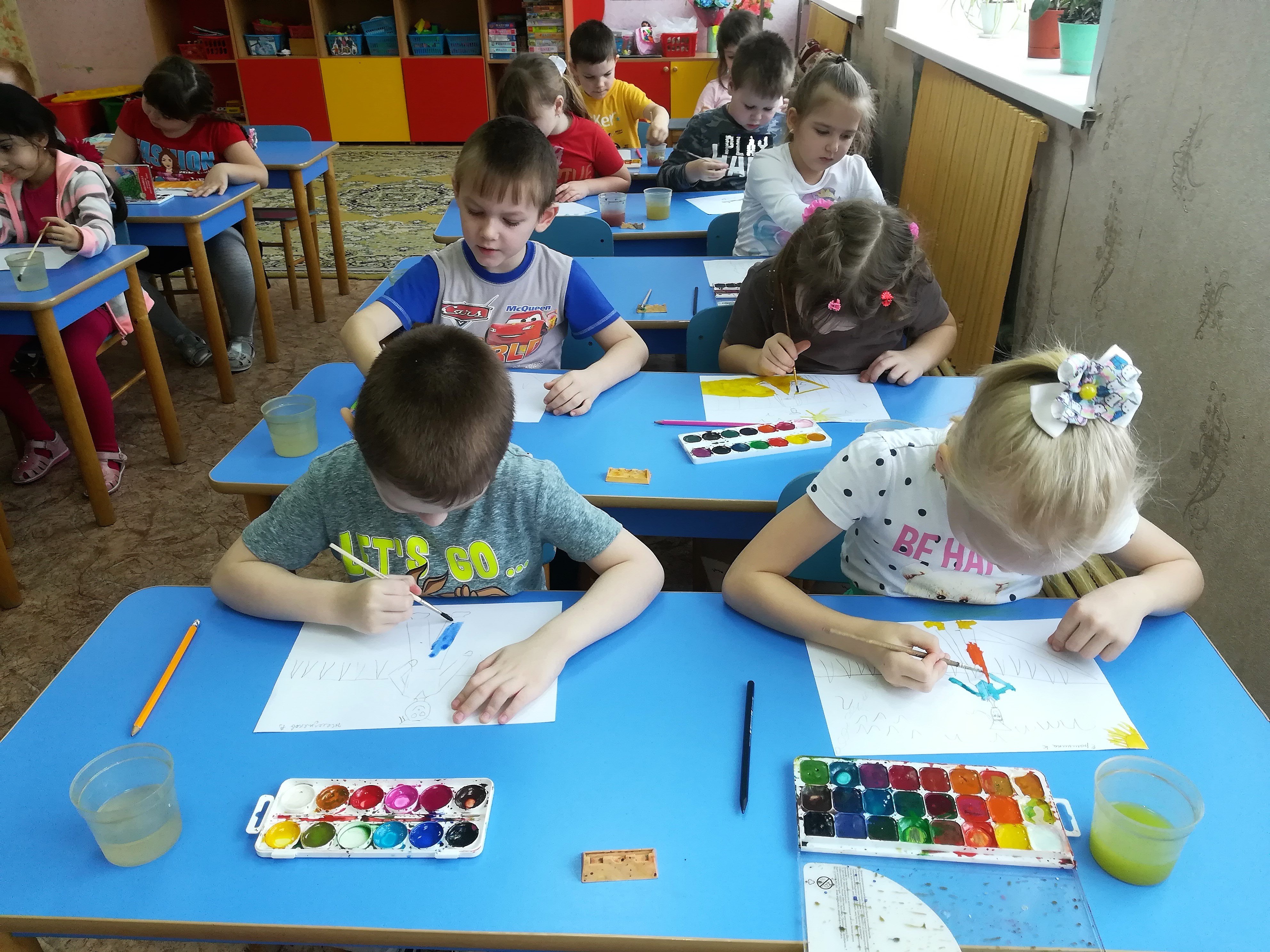 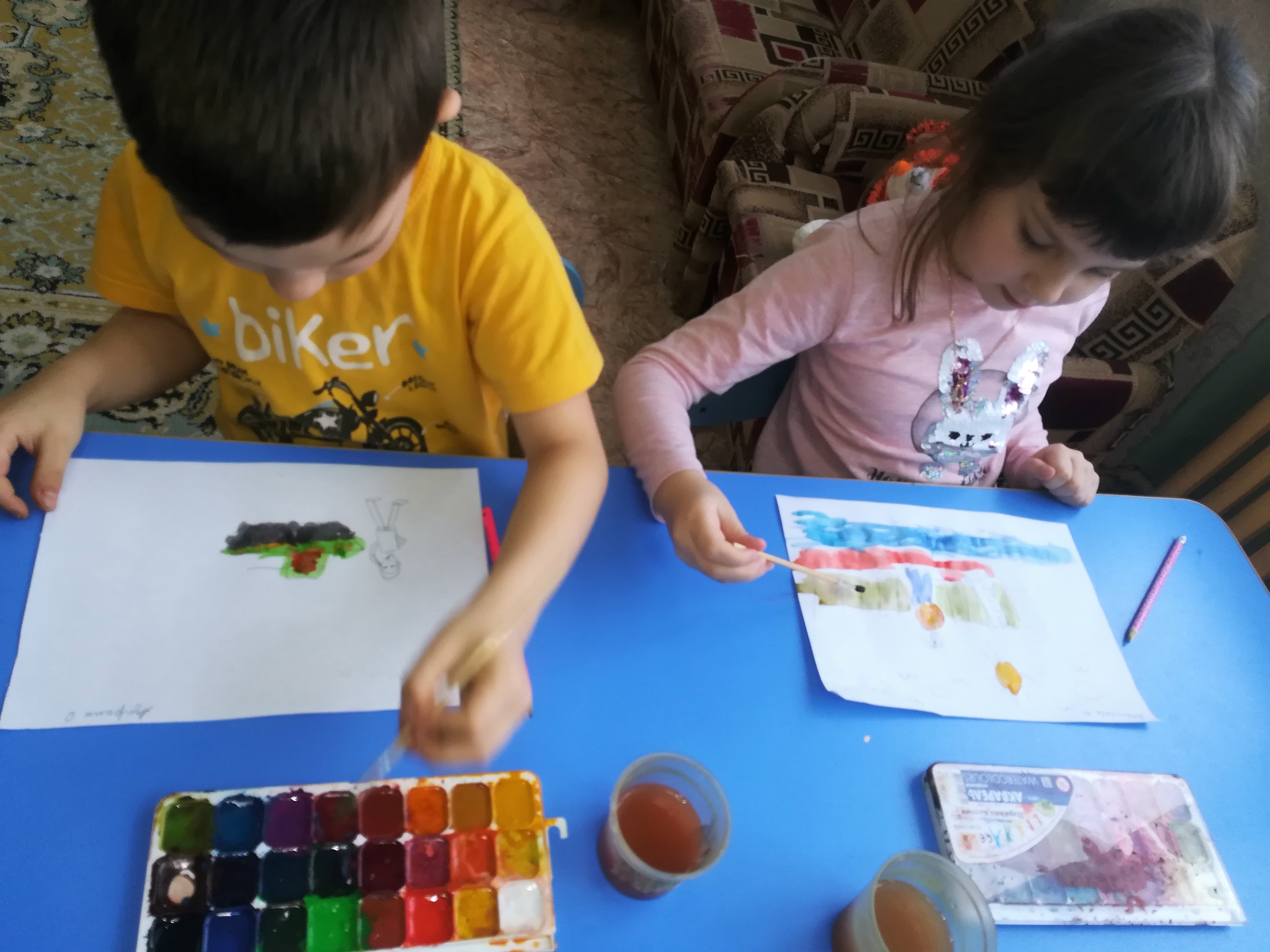 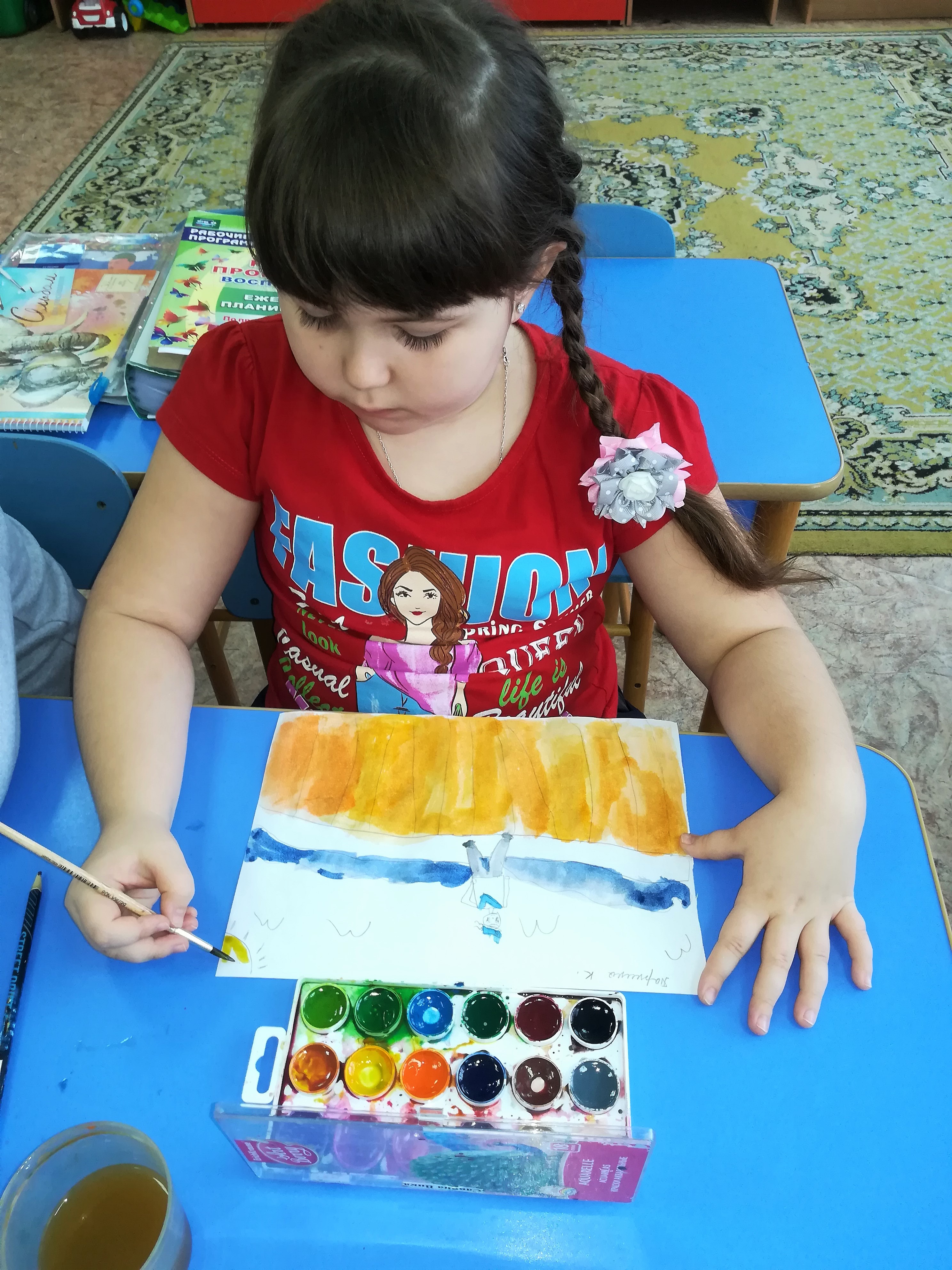 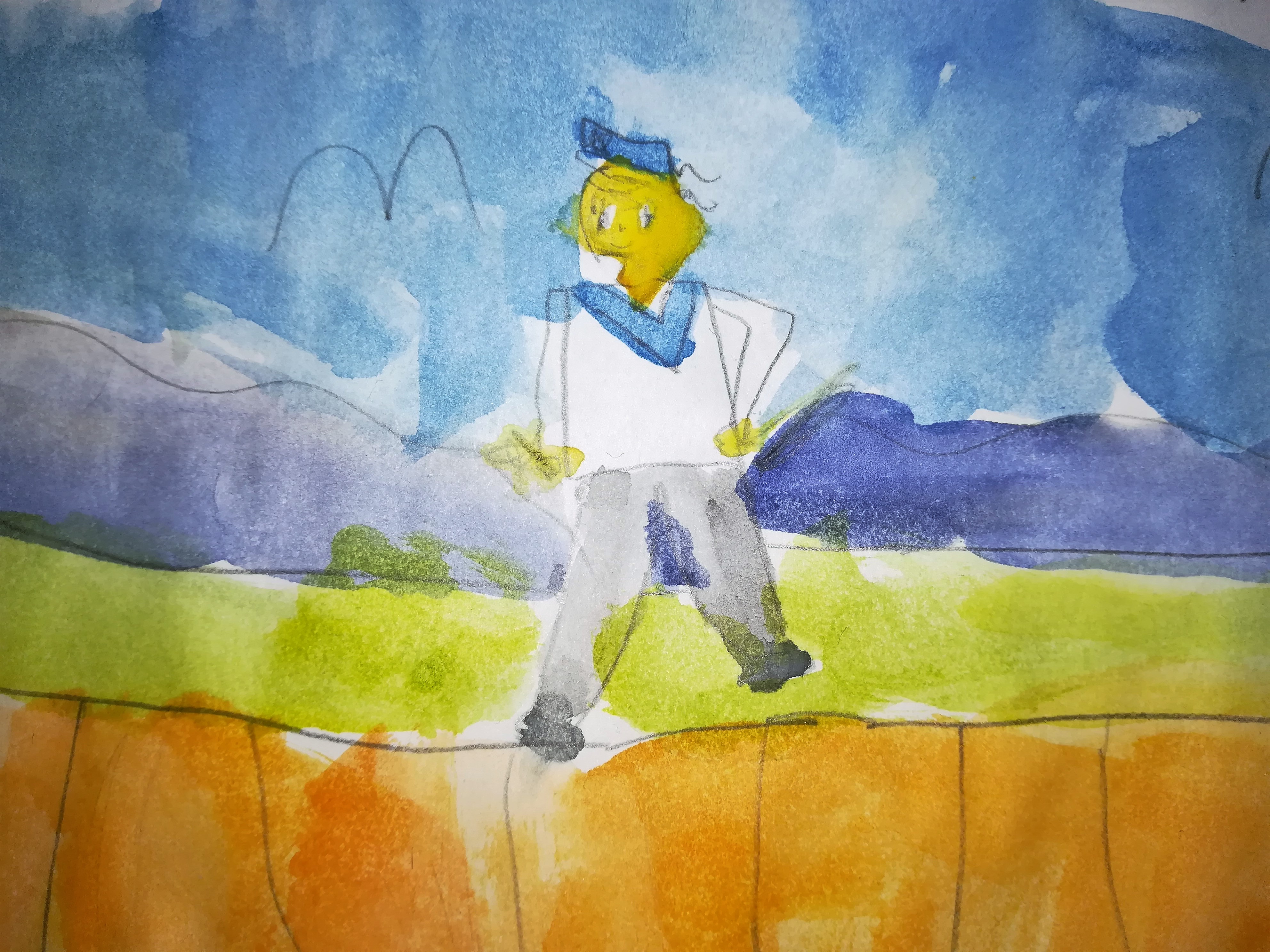 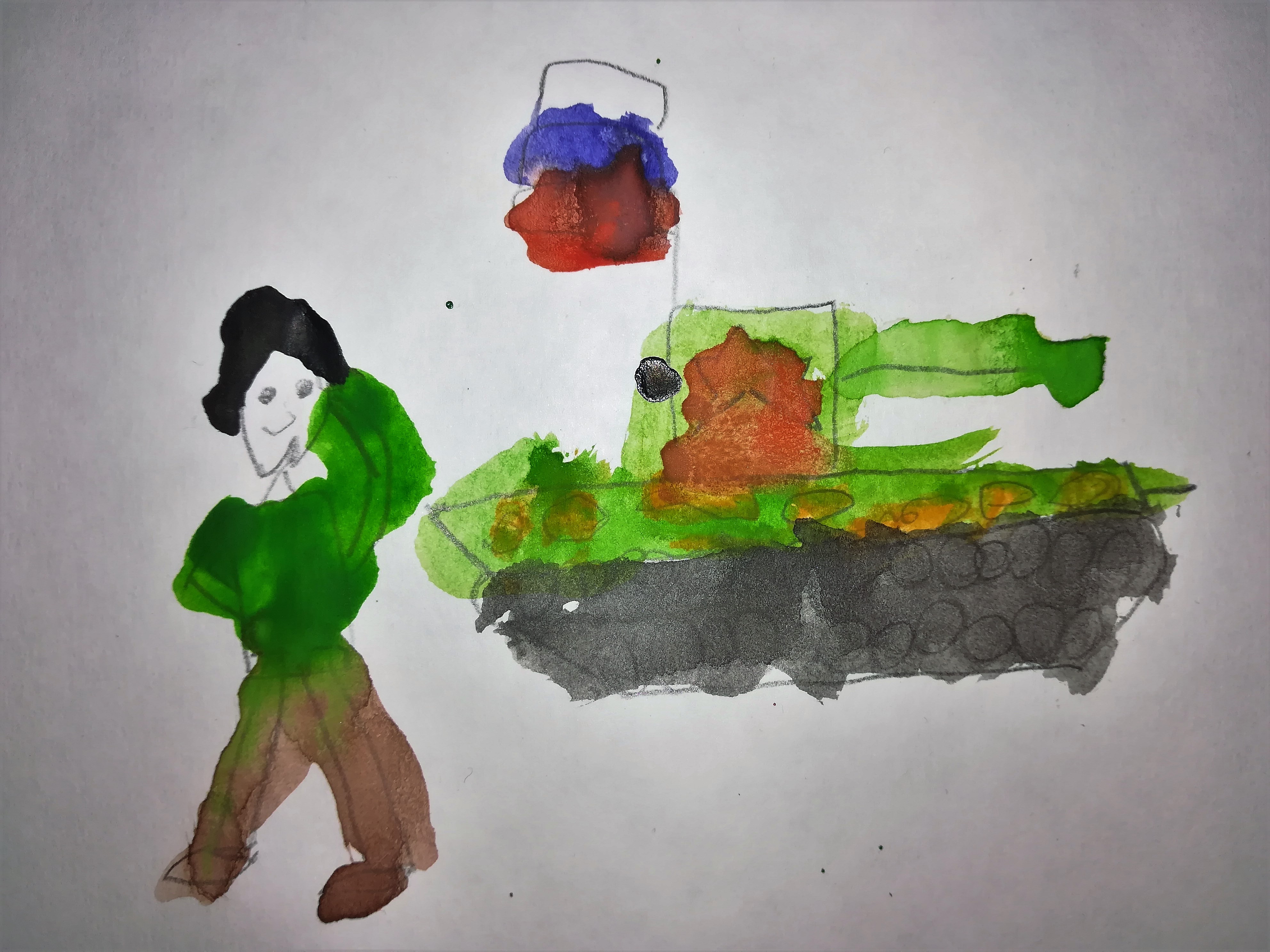 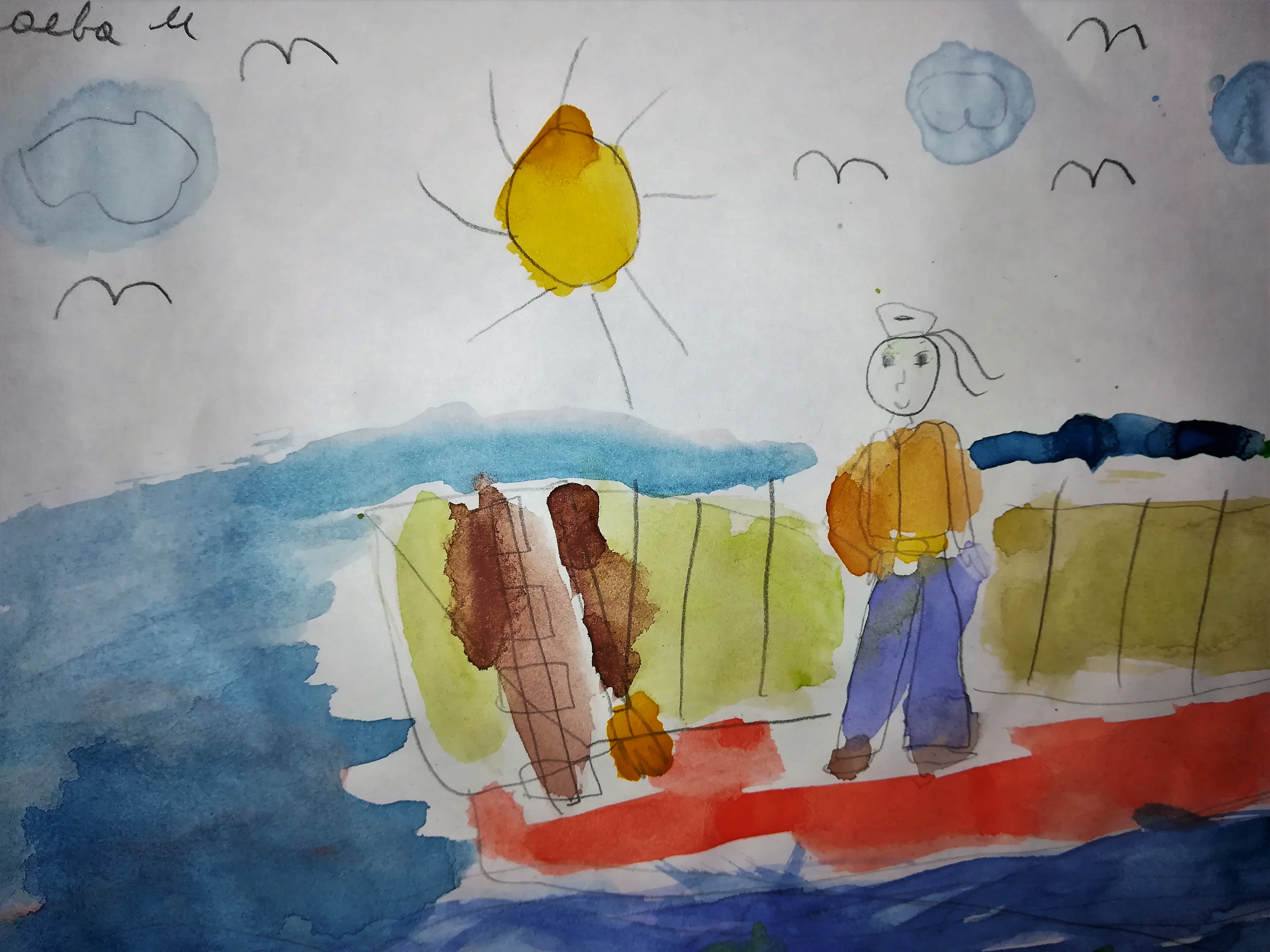 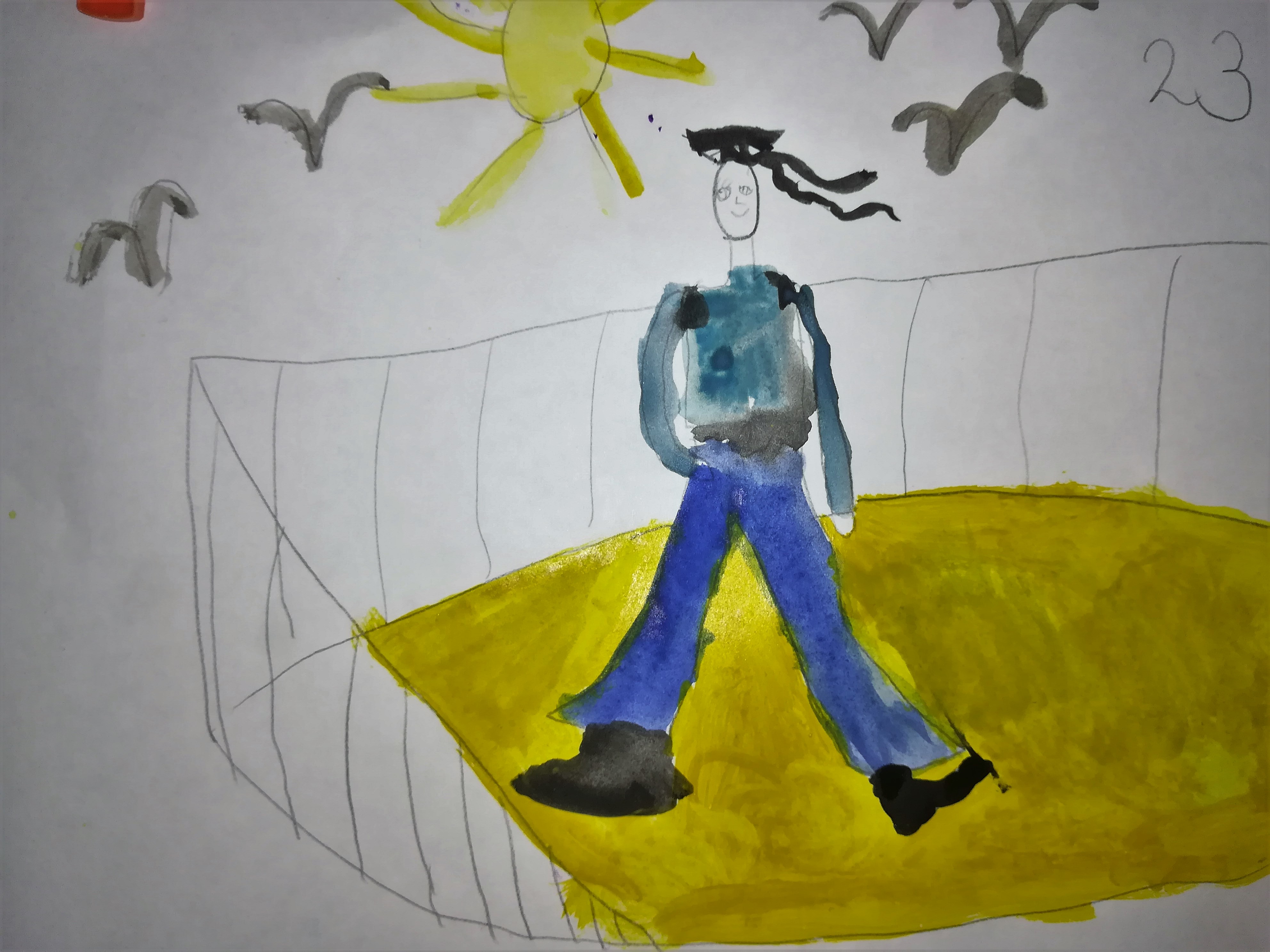 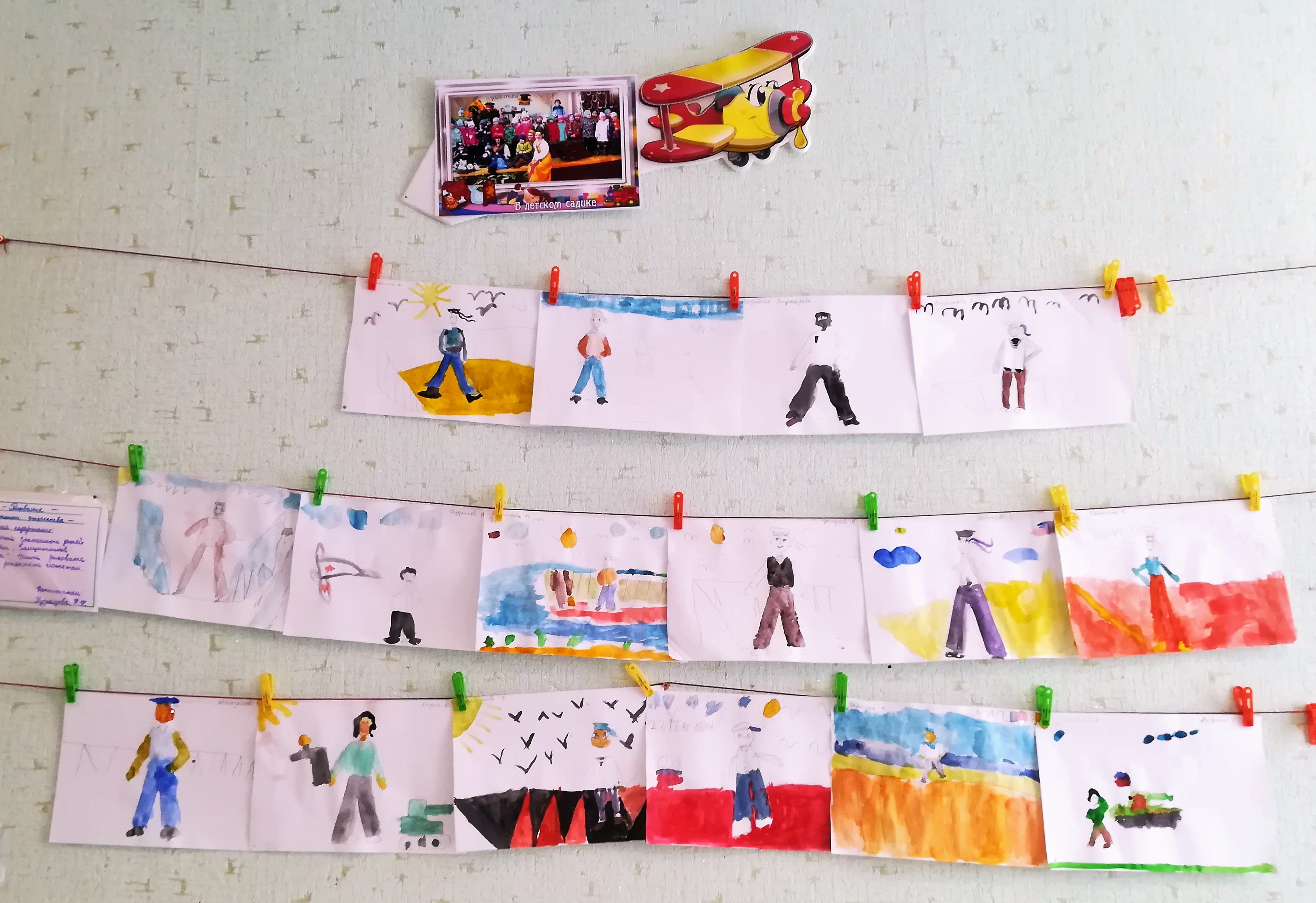 Выставка рисунков: «Защитники отечества».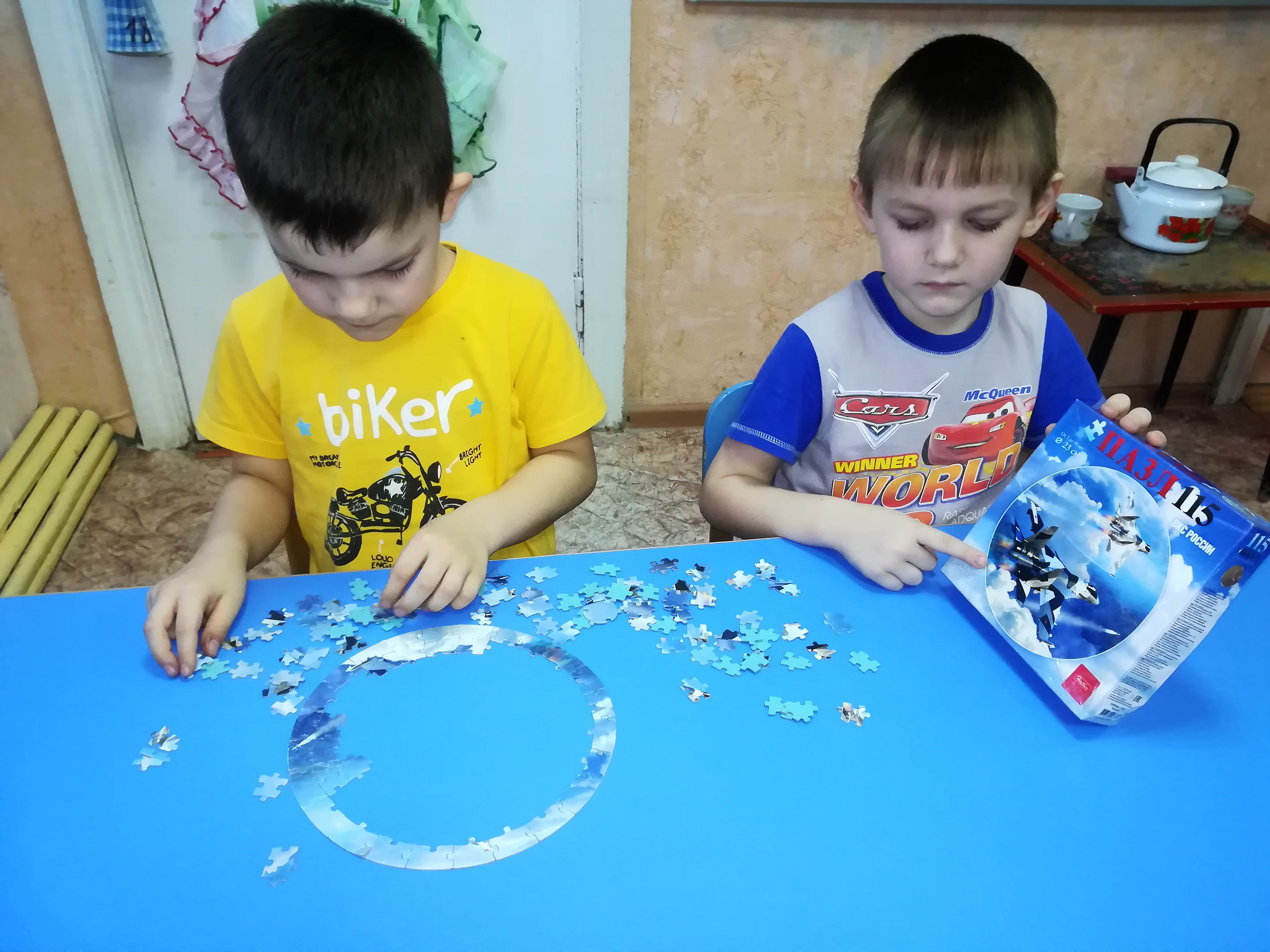 Выкладываем из пазлов  современные истребители России.Выкладываем из пазлов современные истребители России.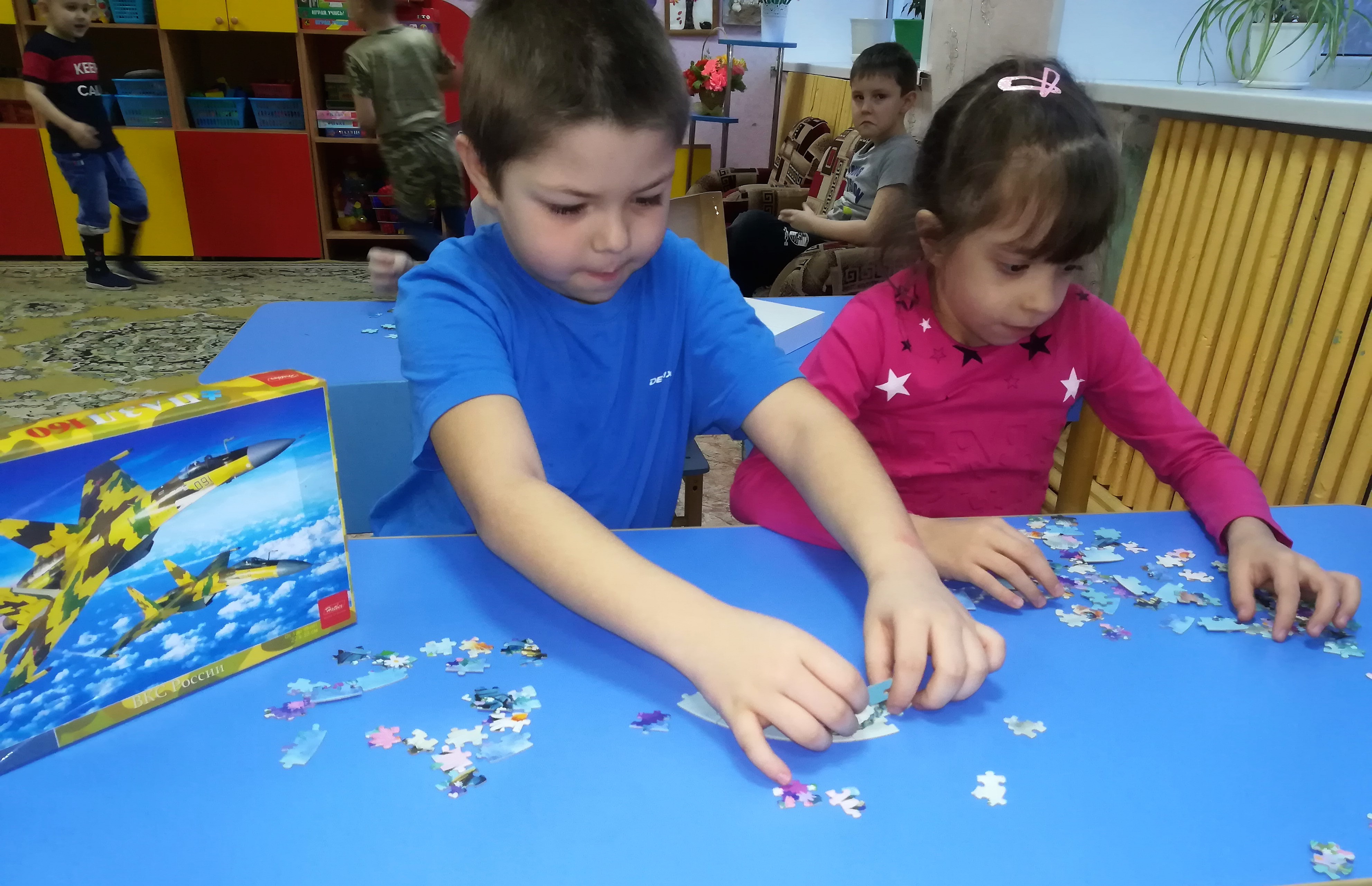 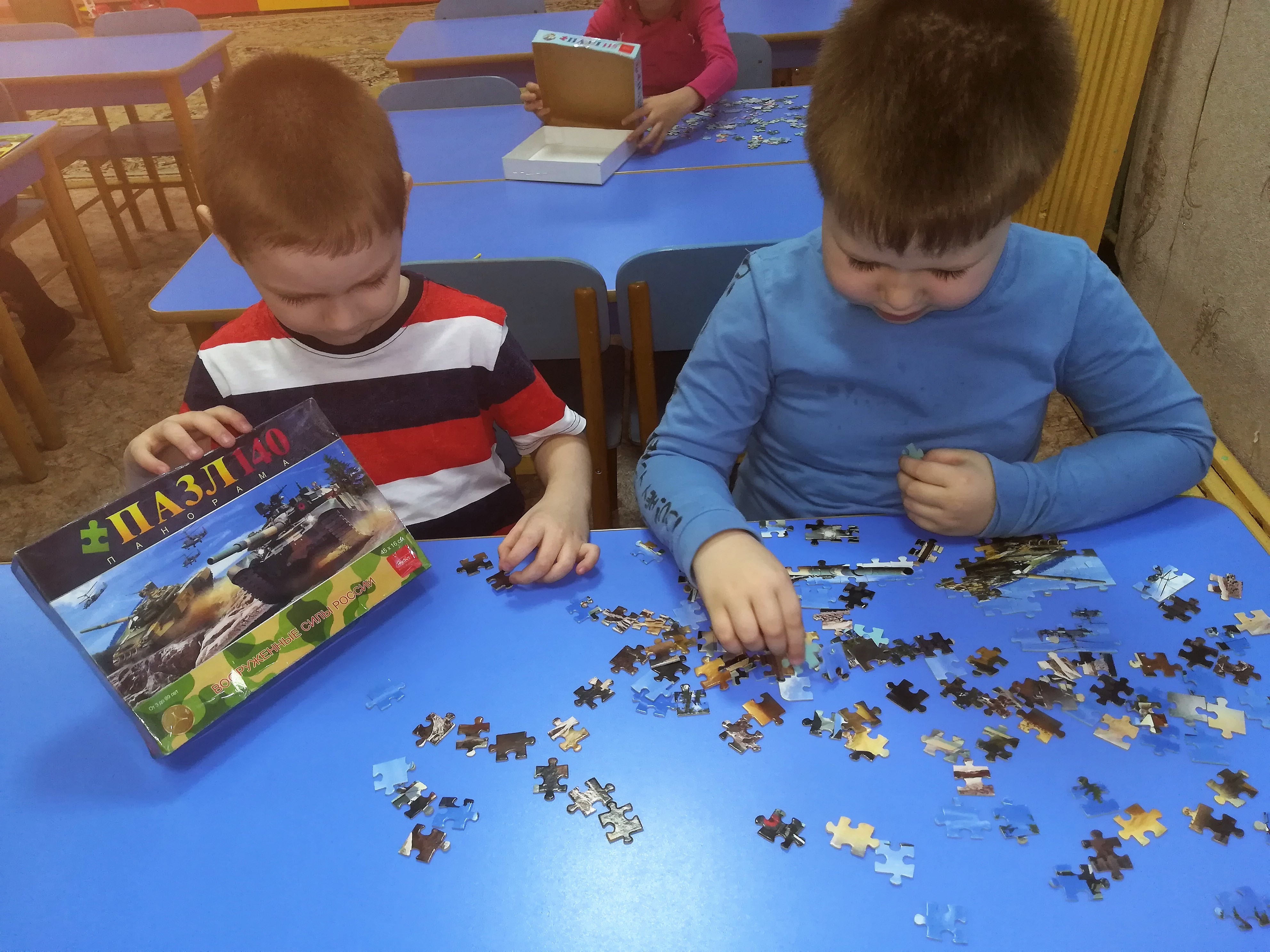 Выкладываем из пазлов  современные танки России.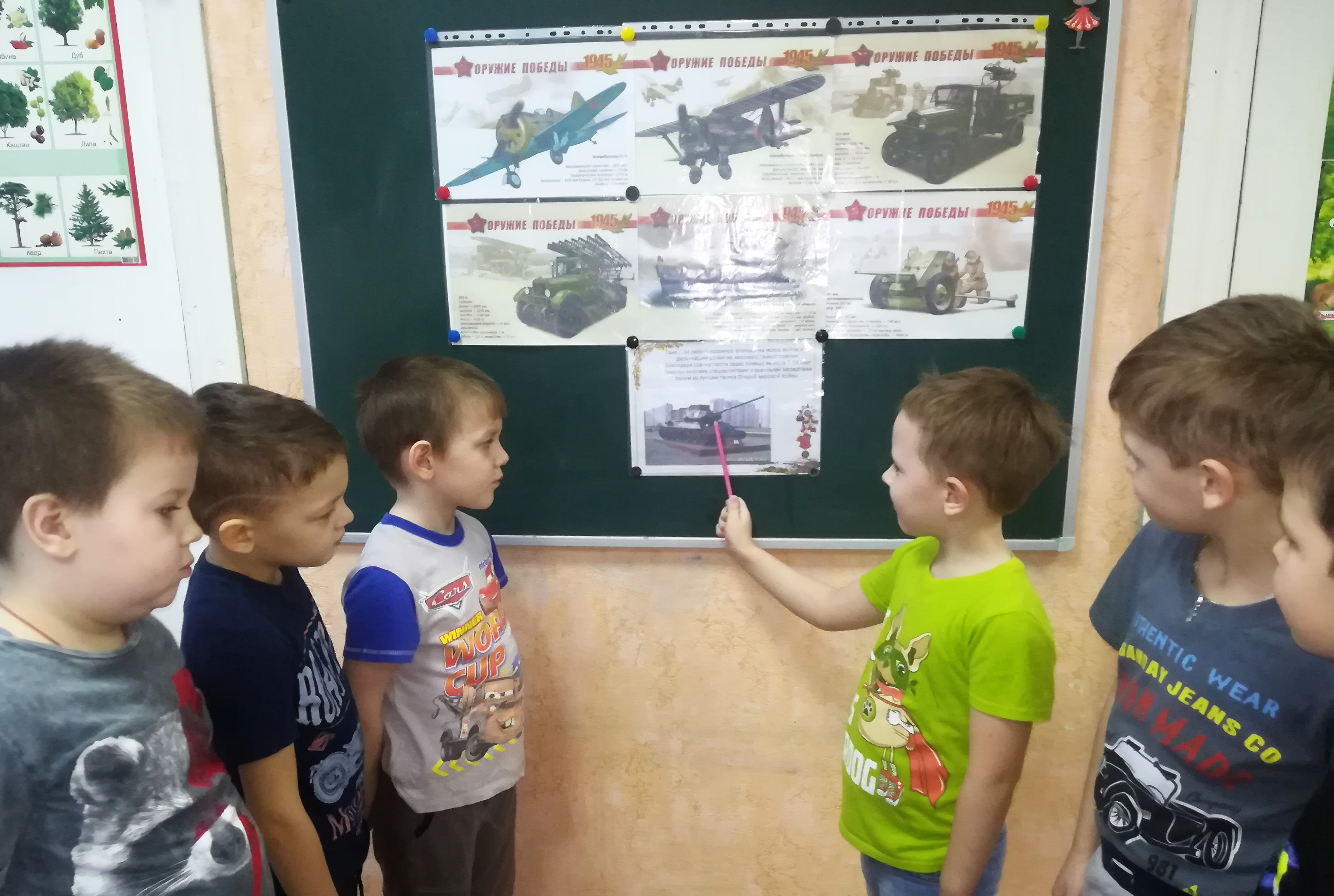 Рассматриваем военную российскую технику Великой Отечественной войны.